            КАРАР                                                                   ПОСТАНОВЛЕНИЕ    07 июнь 2016 й.                                  № 21                         07 июня 2016 г.О проведении публичных слушаний по проекту решения Совета сельского поселения Зильдяровский  сельсовет муниципального района Миякинский район «О внесении изменений и дополнений в Устав сельского поселения Зильдяровский сельсовет муниципального района Миякинский район Республики Башкортостан»Руководствуясь ст. 28 Федерального закона от 6 октября 2003 года № 131-ФЗ «Об общих принципах организации местного самоуправления в Российской Федерации», ст.11 Устава сельского поселения Зильдяровский сельсовет муниципального района Миякинский район Республики Башкортостан ПОСТАНОВЛЯЮ:1. Провести публичные слушания  по проекту решения Совета  сельского поселения Зильдяровский  сельсовет муниципального района Миякинский район «О внесении изменений и дополнений в Устав сельского поселения Зильдяровский  сельсовет муниципального района Миякинский район Республики Башкортостан»  21 июня . в 11 часов 00 минут в здании сельского дома культуры с.Зильдярово2. Создать комиссию по организации и проведению публичных слушаний по проекту решения Совета  сельского поселения Зильдяровский  сельсовет муниципального района Миякинский район «О внесении изменений и дополнений в Устав сельского поселения Зильдяровский  сельсовет муниципального района Миякинский район Республики Башкортостан»  в следующем составе:Председатель                         Идрисов Зиннур Заригатович  –  глава сельского комиссии:                               поселенияЗаместитель:                     	Минегулов Ринат Адипович – председатель постоянной комиссии Совета сельского поселения                                                Зильдяровский  сельсовет по бюджету, налогам и вопросам муниципальной собственности Секретарь                               Гареева Гульназ Мазгаровна – управляющий                                                делами администрации Члены комиссии:Валиуллин Рафис Забирович– депутат избирательного округа № 5;Кинзябаев Марс Хайрулович – депутат избирательного округа №10 3. Для ознакомления населения, проект решения Совета  сельского поселения Зильдяровский  сельсовет муниципального района Миякинский район «О внесении изменений и дополнений в Устав сельского поселения Зильдяровский  сельсовет муниципального района Миякинский район Республики Башкортостан»  обнародовать с 08 июня 2016 года на информационном стенде в здании администрации сельского поселения Зильдяровский  сельсовет муниципального района Миякинский район Республики Башкортостан по адресу: с.Зильдярово, ул.Дружбы, 12   и разместить в сети Интернет на официальном сайте сельского поселения по адресу: http://spzildyarovski.ru/4. Письменные предложения по проекту решения Совета сельского поселения Зильдяровский  сельсовет муниципального района Миякинский район «О внесении изменений и дополнений в Устав сельского поселения Зильдяровский  сельсовет муниципального района Миякинский район Республики Башкортостан» с указанием фамилии, имени, отчества, даты и места рождения, адреса места жительства гражданина, внесшего предложения, принимаются в рабочие дни в течение 10 календарных дней  со дня обнародования настоящего постановления на информационном стенде здание администрации сельского поселения  по адресу: с.Зильдярово , ул. Дружбы, 12, в кабинете председателя Совета  сельского поселения.Глава сельского поселенияЗильдяровский сельсовет 						            З.З.ИдрисовБашkортостан РеспубликаhыМиәкә районы муниципаль районының Елдәр ауыл советы ауыл биләмәhе Хакимиәте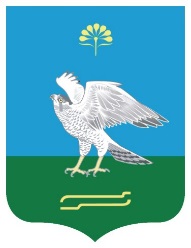 Республика БашкортостанАдминистрация сельского поселения Зильдяровский сельсовет муниципального района Миякинский район